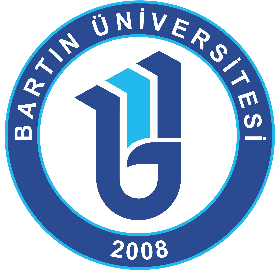 TC.BARTIN ÜNİVERSİTESİSOSYAL SORUMLULUK PROJE KOORDİNATÖRLÜĞÜBİRİM İÇ DEĞERLENDİRME RAPORU2022A. LİDERLİK, YÖNETİŞİM VE KALİTEA.1. Liderlik ve KaliteA.1.1. Yönetişim Modeli ve İdari YapıOlgunluk Düzeyi: 2 Birimin misyon ve stratejik hedeflerine ulaşmasını güvence altına alan ve süreçleriyle uyumlu yönetim modeli ve idari yapılanması belirlenmiştir.Kurumun misyonuyla uyumlu ve stratejik hedeflerini geliştirmeyi sağlayacak şekilde bir yönetim modeli ve organizasyonel yapılanması mevcuttur. Koordinatörlüğümüzün Misyon ve Vizyonu, Yönetim Organları ve Görevleri, Organizasyon Şeması, İş Akış Süreçleri, bağlı olma/rapor verme ilişkileri bulunmaktadır (Kanıt 1, Kanıt, 2). Koordinatörlüğümüzde hiyerarşik bir yapı söz konusudur. Rektörlük’e bağlı olarak Koordinatör, Koordinatör Yardımcıları ve Koordinasyon Kurulu ile Danışma Kurulu organizasyon şeması web sayfamızda yayınlanmıştır (Kanıt 2). Birimin organizasyon yapısı Sosyal Sorumluluk Projeleri Koordinatörlüğü bünyesinde Birim Temsilcisi ve Proje Değerlendirme Kurulu üyeleri ilgili tüm akademik ve idari birimlerden yapılan görevlendirmeler ile oluşturulmuştur (Kanıt 3). Görevlendirilen idari ve akademik personelin görev tanımları, bağlı olma ilişkileri açık şekilde belirtilmiş olup web sayfamızda da yayınlanmıştır (Kanıt 1, Kanıt 4-5). Koordinatörlüğümüz yönetim kurulunun Birim Temsilcileri ve Proje Değerlendirme Kurulu üyeleri proje başvurularının kabul edildiği tarihten itibaren faaliyetlerini sürdürecektir. Birim personeline görev alanlarıyla ilgili hizmet içi eğitimler verilecektir. KANITLARKanıt 1: Sosyal Sorumluluk Proje Koordinatörlüğü Uygulama YönergesiKanıt 2: Sosyal Sorumluluk Proje Koordinatörlüğü Organizasyon ŞemasıKanıt 3: Sosyal Sorumluluk Projeleri Koordinatörlüğünün 17.11.2022 tarihli ve E-67038010-000-2200123850 sayılı yazısıKanıt 4: SSP Koordinatörlüğü Koordinasyon Kurulu Birim TemsilcileriKanıt 5. SSP Koordinatörlüğü Proje Değerlendirme KuruluA.1.4 İç Kalite Güvencesi MekanizmalarıOlgunluk Düzeyi: 1 Birimin tanımlanmış bir iç kalite güvencesi sistemi bulunmamaktadır.Birim Kalite Komisyonunun süreç ve uygulamaları tanımlıdır, birim çalışanlarınca bilinir. Bir koordinatör ve iki koordinatör yardımcısı ile hizmet veren birimimizde adil iş dağılımı yapılmış olup iş tanımları oldukça açıktır ve web sayfasında yayınlanmıştır (Kanıt 1). Koordinatörlüğümüzün PUKÖ ve kalite standartları çerçevesinde, takvim yılı temelinde koordinatörlüğümüz bünyesinde ayrıntılı iş akış süreçleri planlanmamıştır. Koordinatörlüğümüzün yıllık izleme ve iyileştirme raporları ile geri bildirim mekanizması oluşturulmamıştır.  Birimimizde üniversitemiz stratejik plan doğrultusunda birimimizde gerçekleştirdiğimiz faaliyetler her yıl sonunda web sayfamızda yayınlanacaktır. KANITLARKanıt 1. Sosyal Sorumluluk Proje Koordinatörlüğü Organizasyon ŞemasıA.2. Misyon ve Stratejik AmaçlarA.2.1. Misyon, Vizyon ve PolitikalarOlgunluk Düzeyi: 2 Birimin tanımlanmış ve Birime özgü misyon, vizyon ve politikaları bulunmaktadır.Koordinatörlüğümüz misyon ve vizyon ifadesi tanımlanmış ve birim çalışanlarınca bilinir ve paylaşılmaktadır (Kanıt 1). Misyon ve vizyon birime özeldir ve birim faaliyetleri doğrultusunda hazırlanmıştır. Birim çalışanları misyon ve vizyonu bilir ve paylaşır (Kanıt 1).Vizyonumuz, toplum içerisindeki sorunların çözümünde teori ve pratiğin birlikte yürütüldüğü bir eğitim anlayışı doğrultusunda toplumu ve kurumları bütünleştiren bir bakış açısı geliştirmektir (Kanıt 1). KANITLARKanıt 1. Sosyal Sorumluluk Proje Koordinatörlüğü Misyon ve VizyonuA.2.2. Stratejik Amaç ve HedeflerOlgunluk Düzeyi: 1 Birimin stratejik planı bulunmamaktadır.Koordinatörlüğümüz stratejik planı henüz oluşturulmamıştır. Birim stratejik planı tüm paydaşların (özellikle stratejik paydaşlar) görüşü doğrultusunda mevcut dönemi kapsayacak şekilde kısa/orta uzun vadeli amaçlar, hedefler, alt hedefler, eylemler ve bunların zamanlaması, önceliklendirmesi, sorumluları, mali kaynakları açıklar şekilde oluşturulacaktır ve koordinatörlüğümüz web sayfasında yayınlanacaktır.A.2.3. Performans YönetimiOlgunluk Düzeyi: 1 Birimde performans yönetimi bulunmamaktadır.Birim performans göstergeleri oluşturulmamıştır. Koordinatörlüğümüz stratejik amaçlarına uygun ve bu doğrultuda sürekli iyileştirmeler içeren performans yönetimi oluşturulacaktır. Performans yönetimi süreç odaklı ve paydaş katılımıyla sağlanacaktır. A.3. Yönetim SistemleriA.3.4. Süreç YönetimiOlgunluk Düzeyi: 1 Birimde eğitim ve öğretim, araştırma ve geliştirme, toplumsal katkı ve yönetim sistemine ilişkin süreçler tanımlanmamıştır.Birime yönelik tüm faaliyetler ve faaliyetlere ait süreç yönetimi oluşturulmamıştır. Süreçlerdeki sorumlular birimler tarafından görevlendirilmiş olup süreç içerisindeki görev tanımları belirlenmiştir (Kanıt 1). Ancak süreç yönetiminin iş akışı, yönetim ve sahiplenme açıklanmamıştır. Sürekli süreç iyileştirme döngüsü oluşturulmamıştır. KANITLARKanıt 1: Sosyal Sorumluluk Proje Koordinatörlüğü Uygulama YönergesiA.4. Paydaş KatılımıA.4.1. İç ve Dış Paydaş KatılımıOlgunluk Düzeyi: 1 Birimin iç kalite güvencesi sistemine paydaş katılımını sağlayacak mekanizmalar bulunmamaktadır.Koordinatörlüğümüzün iç ve dış paydaşları belirlenmemiştir. İç ve dış paydaşların karar alma, yönetişim ve iyileştirme süreçlerine katılım mekanizmaları tanımlanmamıştır. D. TOPLUMSAL KATKID.1. Toplumsal Katkı Süreçlerinin Yönetimi ve Toplumsal Katkı KaynaklarıD.1.1. Toplumsal Katkı Süreçlerinin YönetimiOlgunluk Düzeyi: 2 Birimde toplumsal katkı süreçlerinin yönetimi ve organizasyonel yapısına ilişkin bir planlamaları bulunmaktadır.Koordinatörlüğümüzün Misyon ve Vizyonu, Bartın Üniversitesi Misyon ve Vizyonu ile Bartın Üniversitesi Toplumsal Katkı Politikası ile uyum içindedir (Kanıt 1-3).Üniversitemizin toplumsal katkı stratejisi ve hedeflerine yönelik olarak sosyal, kültürel ve bilimsel faaliyetlerini arttırmak adına üniversite stratejik planında, toplumsal katkı alanında performans göstergelerine yer verilmiştir. Bu göstergeler bölgenin kalkınmasına ve gelişmesine yönelik bilimsel, sosyal, kültürel faaliyetler ile sürekli eğitim uygulamalarından oluşmaktadır (Kanıt 4). Üniversitemizin toplumsal katkı politikasına uygun olarak eğitim öğretim faaliyetleri yürütülmektedir. Bu kapsamda yapılan Topluma Hizmet Uygulamaları, Sosyal Sorumluluk Projesi, Toplumsal Sorumluluk ve Sağlıklı Yaşam vb. dersler ile diğer ders temelli proje çalışmaları kapsamında kamu ve sivil toplum kuruluşlarıyla ortak çalışmalar yürütülmekte, öğrencilerin bölgesel kalkınmaya yönelik sosyal sorumluluk niteliğinde çalışmalar yapmalarına imkân tanınmaktadır (Kanıt 5, Kanıt 6). Ayrıca üniversitemizin farklı birimleri tarafından toplum yararına olan konularda bilgilendirme seminerleri ve eğitimler gerçekleştirmektedir (Kanıt 7-11). Üniversitemiz personel ve öğrencilerinin içerisinde yer aldığı, toplum için gerçekleştirilen her türlü sosyal, kültürel, sportif ve sanatsal faaliyetlerin, bilimsel etkinliklerin yerel, bölgesel, ulusal ve uluslararası düzeyde toplumsal katkıya dönüşmesi ile ilgili işlemleri yürütmek amacıyla Sosyal Sorumluluk Proje Koordinatörlüğü 2022 yılı ağustos ayı içerisinde kurulmuştur (Kanıt 12). Bu tarih itibariyle Koordinatörlük yöneticileri (koordinatör ve koordinatör yardımcıları) atanmış ve yöneticiler toplumsal katkı amaçlı planlanan projelerin yönetimi süreçlerine ilişkin planlamalarına devam etmektedir.Koordinatörlük yöneticileri tarafından topluma katkı amaçlı planlanan proje süreçlerinin yönetimi ile ilgili olarak araştırmalarını yapmış ve hazırlıklarını tamamlamıştır. Topluma katkı süreçlerinin yönetimine ve organizasyon yapısına dair bilgiler ‘Sosyal Sorumluluk Proje Koordinatörlüğü Uygulama Yönergesi’nde yer almaktadır ve yönergemiz Koordinatörlüğümüz web sayfamız da yayınlanmıştır (Kanıt 13). Ayrıca Koordinatörlüğümüze başvuruda bulunacak personel ve öğrencilere süreç konusunda yardımcı olacak ‘İş Akış Süreçleri’ tanımlanmış ve web sayfamızda yayınlanmıştır (Kanıt 14).Koordinatörlüğümüze başvuran tüm projeler, Kurumumuz ihtisaslaşma alanı ve sürdürülebilir kalkınma hedefleri kapsamında yıllara ve alanlarına göre raporlaştırılmaya başlanacaktır. Bu şekilde Kurumumuzun stratejik planın Hedef Kartı 17 ve 18’de yer alan performans göstergelerinin izlenmesine yönelik katkı sunan bir birim olacaktır.KANITLARKanıt 1: Bartın Üniversitesi Misyon ve VizyonuKanıt 2: Bartın Üniversitesi Toplumsal Katkı Politika Belgesi Kanıt 3: Bartın Üniversitesi Sosyal Sorumluluk Proje Koordinatörlüğü Misyon ve VizyonKanıt 4: Bartın Üniversitesi 2019-2023 Dönemi Stratejik PlanıKanıt 5. Hayatı Paylaşmaya Engelimiz Yok ProjesiKanıt 6. Geleneksel Sokak Oyunlarını Öğreniyorum ProjesiKanıt 7. 25 Kasım Kadına Yönelik Şiddete Karşı Uluslararası Mücadele Günü EtkinliğiKanıt 8. Şiddet Türleri ve Alternatif Sağlıklı Davranışlar Atölye ÇalışmasıKanıt 9. Sağlıklı ve Adaletli Yakın İlişkiler SemineriKanıt 10. BARÜ’nün ‘Engelleri’ Aşacağı ProjesiKanıt 11. Özel Gereksinimli Çocuğu olan Ebeveynlere Yönelik EğitimKanıt 12. SSP Koordinatörlüğü GörevlendirmeKanıt 13. Sosyal Sorumluluk Proje Koordinatörlüğü YönergesiKanıt 14. Sosyal Sorumluluk Proje Başvurusu İş Akış ŞemasıD.1.2. KaynaklarOlgunluk Düzeyi: 2 Birimin toplumsal katkı faaliyetlerini sürdürebilmek için uygun nitelik ve nicelikte fiziki, teknik ve mali kaynakların oluşturulmasına yönelik planları bulunmaktadır.Birimimiz toplumsal katkı etkinliklerine mali kaynaklar sunmamakla birlikte, proje süreçlerinde proje ekibine finansal, fiziksel ve insan gücü anlamında işbirliği yapılabilecek kurumlar ile eş güdümü sağlama, iş birliği amaçlı yönlendirme anlamında katkı sunmaktadır. Bu kapsamda, topluma katkı amaçlı yeni projelerin planlanması, yürütülmesi süreçlerinde Koordinatörlüğümüz, Üniversitemiz Birim Temsilcilerinden oluşan Koordinasyon Kurulumuz ve Danışma Kurulumuz ile projelere katkı sunmayı hedeflemektedir. Yönergemizde görev tanımları açıkça belirtilmiş olan Koordinasyon Kurulu ve Birim Temsilcilerimiz web sayfamızda da yayınlanmıştır (Kanıt 1, Kanıt 2). Koordinatörlüğümüz Danışma Kurulu henüz oluşturulmamış, iç ve dış paydaşlardan oluşacak şekilde planlamalar devam etmektedir. Koordinatörlüğümüze başvurulan sosyal sorumluluk projeleri, alanında uzman öğretim üyelerinden görüş alınması amacıyla kurum içi akademik birim temsilcilerinden oluşan hakemler tarafından değerlendirilecektir. Bu amaçla, Proje Değerlendirme Kurulu oluşturulmuş ve üyeleri web sayfamızda yayınlanmıştır (Kanıt 3). KANITLARKanıt 1. Sosyal Sorumluluk Proje Koordinatörlüğü YönergesiKanıt 2. SSP Koordinatörlüğü Koordinasyon Kurulu Birim TemsilcileriKanıt 3. SSP Koordinatörlüğü Proje Değerlendirme KuruluD.2. Toplumsal Katkı PerformansıD.2.1.Toplumsal Katkı Performansının İzlenmesi ve İyileştirilmesiOlgunluk Düzeyi: 1 Birimde toplumsal katkı performansının izlenmesine ve değerlendirmesine yönelik mekanizmalar bulunmamaktadır.Kurumumuz, Sürdürülebilir Kalkınma Amaçları ile uyumlu, dezavantajlı gruplar dahil toplumun ve çevrenin ihtiyaçlarına cevap verebilen ve değer yaratan toplumsal katkı faaliyetlerinde bulunmakta ve bu faaliyetleri desteklemektedir (Kanıt 1). Ulusal ve uluslararası düzeyde birimsel/kurumsal iş birlikleri, çeşitli kamu birim ve kuruluşlarına yapılan görevlendirmeler ile birimin bünyesinde yer alan birimler aracılığıyla yürütülen eğitim, hizmet, araştırma, danışmanlık vb. toplumsal katkı faaliyetleri izlenmektedir (Kanıt 2, Kanıt 3). Koordinatörlüğümüz, Kurumumuz toplumsal katkı faaliyetleri izleme politikaları dahilinde, gerçekleştirilen sosyal sorumluluk projelerinin izlenmesi ve iyileştirilmesine yönelik destek verecektir. Ancak, yeni oluşturulan bir Koordinatörlük olması sebebiyle izleme ve iyileştirme süreçlerine ilişkin henüz planlama çalışmalarını sürdürmektedir. Koordinatörlüğümüz, projelerin Sürdürülebilir Kalkınma Hedeflerine ve Kurumumuzun ihtisaslaşma alanlarına özgü yıllık olarak raporlar hazırlayacak ve bu şekilde Kurumumuza toplumsal katkı performansının izleme süreçlerine destek olacaktır. Koordinatörlüğümüze ait Birim İç Değerlendirme Raporu yıl sonunda hazırlanacak ve web sayfamızda yayınlanacaktır. Böylece Üniversitemiz stratejik planında Hedef Kartı 15, 17 ve 18’e veriler ve kanıtlar da sunulabilecektir (Kanıt 4). Koordinatörlüğümüz stratejik hedef ve gösterge planlamalarını ilk kez oluşturacak olup yıl sonu izleme faaliyetleri sonucunda yeni hedef ve göstergeler belirlenecek ve PUKÖ döngüsü çerçevesinde izleme ve iyileştirme çalışmalarını da başlatacaktır. KANITLARKanıt 1. BARÜ’nün 'Engelleri' Aşacağı ProjesiKanıt 2. BARÜ’nün 'Çevreci' Projesiyle Plastiğe Alternatif Ürün GeliştirilmesiKanıt 3. BARÜ’nün Basınç Yarası Bakımında Topikal Hemoglobin Uygulama ProjesiKanıt 4. Bartın Üniversitesi 2019-2023-donemi-stratejik-plani-guncel-haliSONUÇ VE DEĞERLENDİRME BÖLÜMÜD. TOPLUMSAL KATKIGüçlü YönlerÜniversitemizin toplumsal katkı politika belgesinin bulunması,Üniversitemizin toplumsal katkı faaliyetlerinin gerçekleştirilebilmesine olanak sağlayacak yeterli alt yapı ve nitelikli insan kaynağına sahip olması,Koordinatörlüğümüz Uygulama Yönergesinde sosyal sorumluluk projeleri süreçlerine dair mekanizmaların tanımlanmış olması, iş-akış süreçlerinin oluşturulması,Kurumumuz ve Koordinatörlüğümüzün ildeki kurum ve kuruluşlarla etkili iletişime sahip olması,Koordinatörlüğümüz Koordinasyon Kurulu, Kurum Birim Temsilcileri ve Proje Değerlendirme Kurulu’nun belirlenmiş olmasıGelişmeye Açık YönlerKoordinatörlüğümüzün Kurum içerisinde tanınırlığının arttırılması,Koordinatörlüğümüz Danışma Kurulu’nun oluşturulması,Sosyal sorumluluk projelerine destek verecek, iş birliği yapılabilecek kurum içi ve kurum dışı tüm paydaşlarla iletişimin güçlendirilmesi,Koordinatörlüğümüzde görevli idari personel bulunmaması